Société Marocaine des Sciences Mécaniques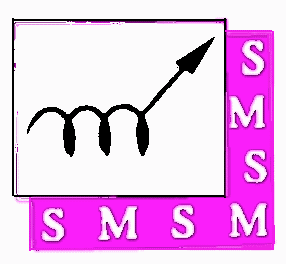 14ème Congrès de Mécanique16–19 avril 2019Bulletin d’Inscription au 14ème Congrès de MécaniqueNom :………......…………………………………………..……………………………….……….. Prénom   :……….……………………………..…………………………………………………...…….. Fonction:….…………………………………..…………………………………....………….………… Organisme:………………………………………………………………….……………………...……… Adresse: ……………………………………………….....……..……………………………………….....………………………………………………..…………….……..…………………………………………... Tel:……………………..…Fax:…………………………E-mail : ………………………..…………….En cas de présentation d’une communication, veuillez mentionner son titre et son codeTitre :……………………………………………………………………………………………………………………………………….……………..………………………………………………………………………………..Code : …..……………….....………………………………….……………………………………………..Je compte régler mes frais d’inscription au  14ème Congrès de Mécanique par :Virement bancaire (identité bancaire ci-dessous)Bon de commande (au nom de la Société Marocaine des Sciences Mécaniques) (NB: joindre une copie des pièces justificatives)         J’effectuerais le règlement des frais d’inscription durant le déroulement du congrès :Adresse de correspondance : 14ème Congrès de Mécanique Ecole Normale Supérieure de l’Enseignement Technique (ENSET) - Rabat
Avenue de l'Armée Royale, Madinat Al Irfane 10100 B.P. 6207 Rabat-Instituts, Rabat MarocTél : 0661 40 88 58Fax : 05 35 467 305E-mail: congresmecanique2019@um5.ac.maRelevé d’Identité BancaireSociété Marocaine des Sciences Mécaniques (SMSM) Attijariwafabank, Agence Souissi-Rabat155, Avenue John Kennedy - Rabat –MarocNuméro de compte :000450V 000000066IBAN : 007 81000045050000000 6684Swift :BCMAMAMC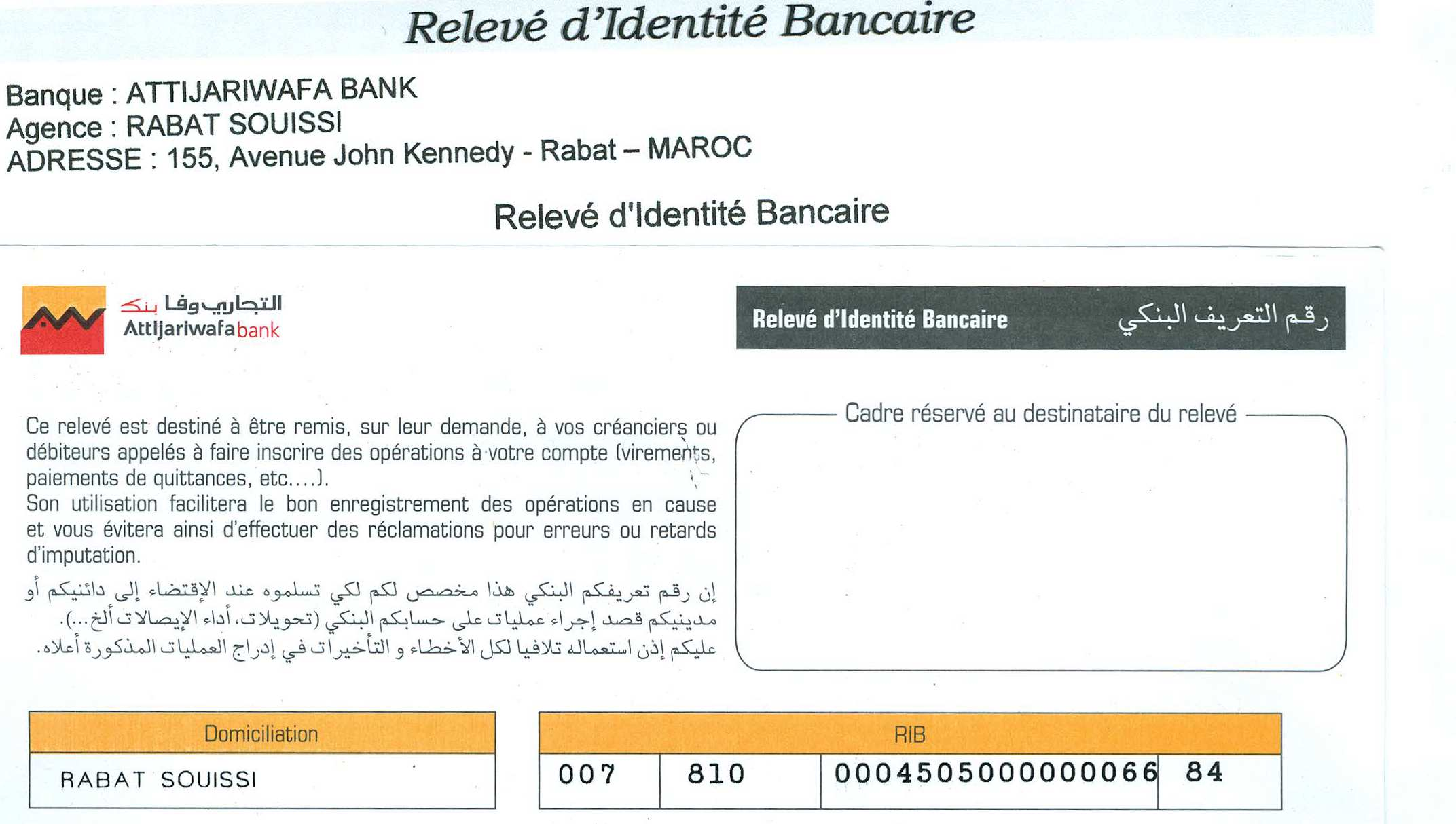 